Name:	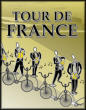 Class/Hour:Our class is biking the distance of the  this fall (2100 miles) to improve our aerobic fitness. We will reach our goal if everyone rides 3 miles 30 times, but any miles you ride are helpful. To help you count, consider each 20 minutes of cycling as 3 miles.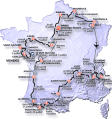 Record the miles you complete for each day you ride in the spaces provided. Each 20 minutes of jogging or in-line skating may also represent 3 miles if you prefer.Total miles =	© Steven A. Henkel, 9/04	Day 1Day 2Day 3Day 4Day 5Day 6Day 7Day 8Day 9Day 10Day 11Day 12Day 13Day 14Day 15Day 16Day 17Day 18Day 19Day 20Day 21Day 22Day 23Day 24Day 25Day 26Day 27Day 28Day 29Day 30